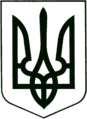 УКРАЇНА
МОГИЛІВ-ПОДІЛЬСЬКА МІСЬКА РАДА
ВІННИЦЬКОЇ ОБЛАСТІВИКОНАВЧИЙ КОМІТЕТ                                                           РІШЕННЯ №19Від 25 січня 2024 року                                              м. Могилів-ПодільськийПро укладання договору найму соціального житла         Керуючись ст. 30 Закону України «Про місцеве самоврядування в Україні», Законом України «Про житловий фонд соціального призначення», розглянувши матеріали представлені житловою комісією, лист Могилів-Подільського міського територіального центру соціального обслуговуваннявід 01.12.2023 №________ та заяву особи із числа дітей-сиріт та дітей, позбавлених батьківського піклування ________________ від ____________ №_____________, - виконавчий комітет міської ради ВИРІШИВ:1. Доручити міському голові Глухманюку Геннадію Григоровичу від імені Виконавчого комітету Могилів-Подільської міської ради укласти договір найму соціального житла за адресою: ____________________________ з особою із числа дітей-сиріт та дітей, позбавлених батьківського піклування ___________________, ____________ року народження.2. Головному спеціалісту з житлових питань відділу комунального майна управління житлово-комунального господарства міської ради Кушніру П.П. здійснити заходи, передбачені чинним законодавством, згідно з даним рішенням.3. Контроль за виконанням даного рішення покласти на заступника міського голови з питань діяльності виконавчих органів Слободянюка М.В.      Міський голова 	                                                  Геннадій ГЛУХМАНЮК